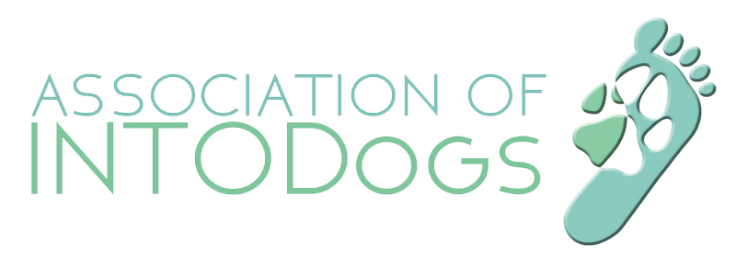 Application for INTODogs INTRO MembershipPlease complete the form by typing in the grey areas. Upon completion please email to intodogssecretary@gmail.com Personal DetailsAreas of work:Behaviourist             Give Details:            Trainer		  Give Details:            Therapist		  Give Details:            Rescue/Kennels	  Give Details:  Dog Walker		  Give Details:            Groomer		  Give Details:            Student		  Give Details:            Other 		  Give Details:            Please provide details of relevant courses attended/qualifications attained:Why do you wish to join INTODogs?How do you currently or how do you plan to uphold & apply INTODogs’ code of ethics? For Practicing Members, please provide the following Insurance details:Insurance Company:       		Insurance Valid Until:       AGREEMENT: I confirm that I have read the Code of Practice and agree with the Mission of the Association of INTODogs. I confirm that all information that I have provided is true and accurate. I agree that I will abide by the Code of Practice and to not use or promote harsh treatment of any kind. I understand that a breach of these rules could lead to my suspension or expulsion from the Association.Checking the box and completing the electronic signature by typing your name in the box you are confirming your agreement to the above statement.I agree to the Terms and conditions of membership of the Association of INTODogs   Electronic Signature                                                               Date Title:First Name:Surname:Address:Postcode:Telephone No. Landline:Telephone No. Mobile:   Email Address:  Website Address:  Areas that you cover:DateTutor/InstituteCourse 